PRESS RELEASE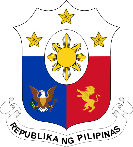 Philippine Consulate General, CalgarySuite 920, 517 10th Ave SW, Calgary AB, T2R 0A8  ▪  Tel: 403-455-9346; 403-455-9457  ▪  Website: philcongencalgary.orgPR-   6   -2019PCG CALGARY CONGRATULATESPH BOBSLED TEAM FOR PLACING 3RD AT THE ALBERTA PROVINCIAL CHAMPIONSHIP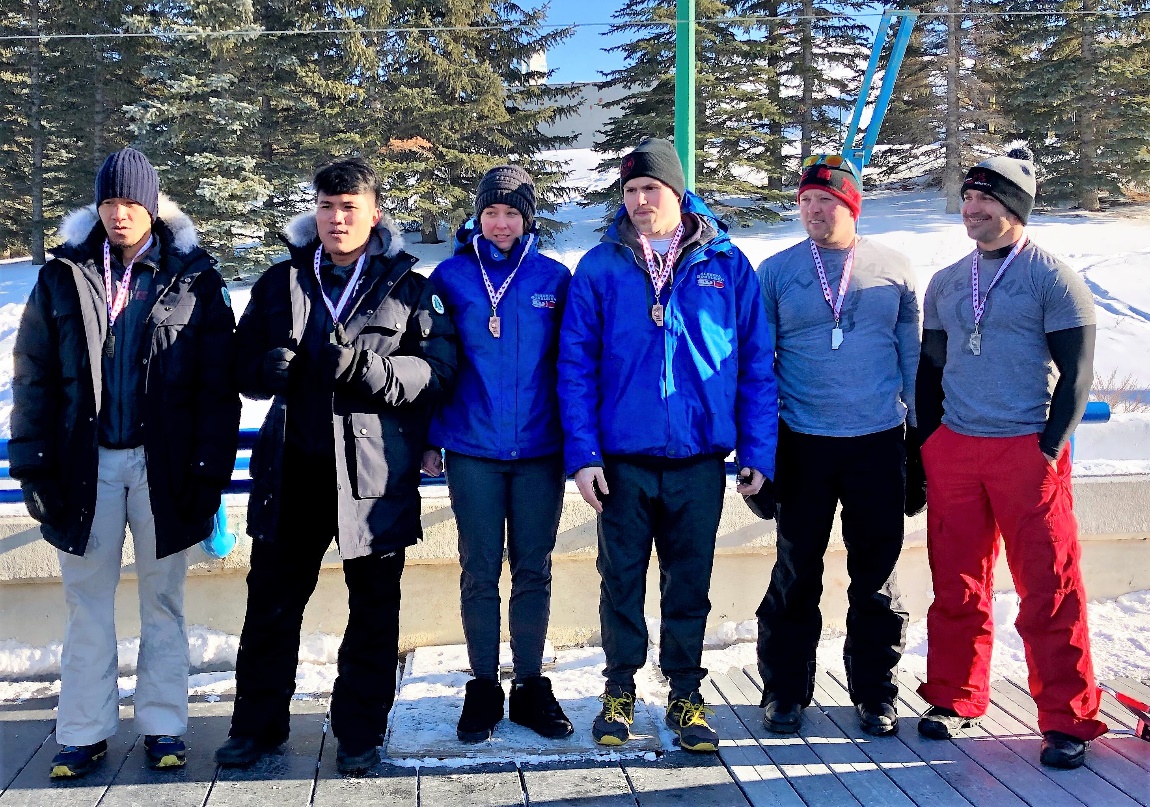 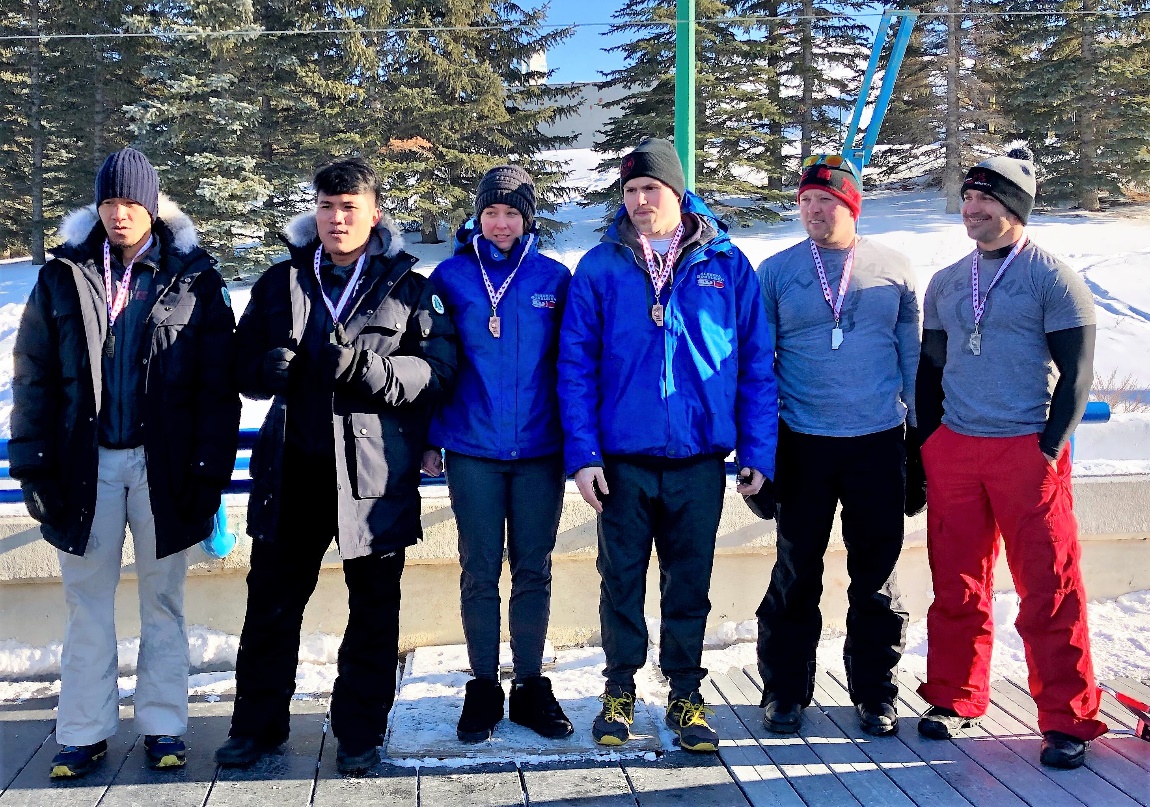 5 March 2019, Calgary – The Philippine Consulate General (PCG) in Calgary congratulated the Philippine Bobsled Team that competed in the Alberta Provincial Championship held at the Canada Olympic Park (COP) in Calgary on 2 March 2019.  The Alberta Bobsleigh Association organized the competition.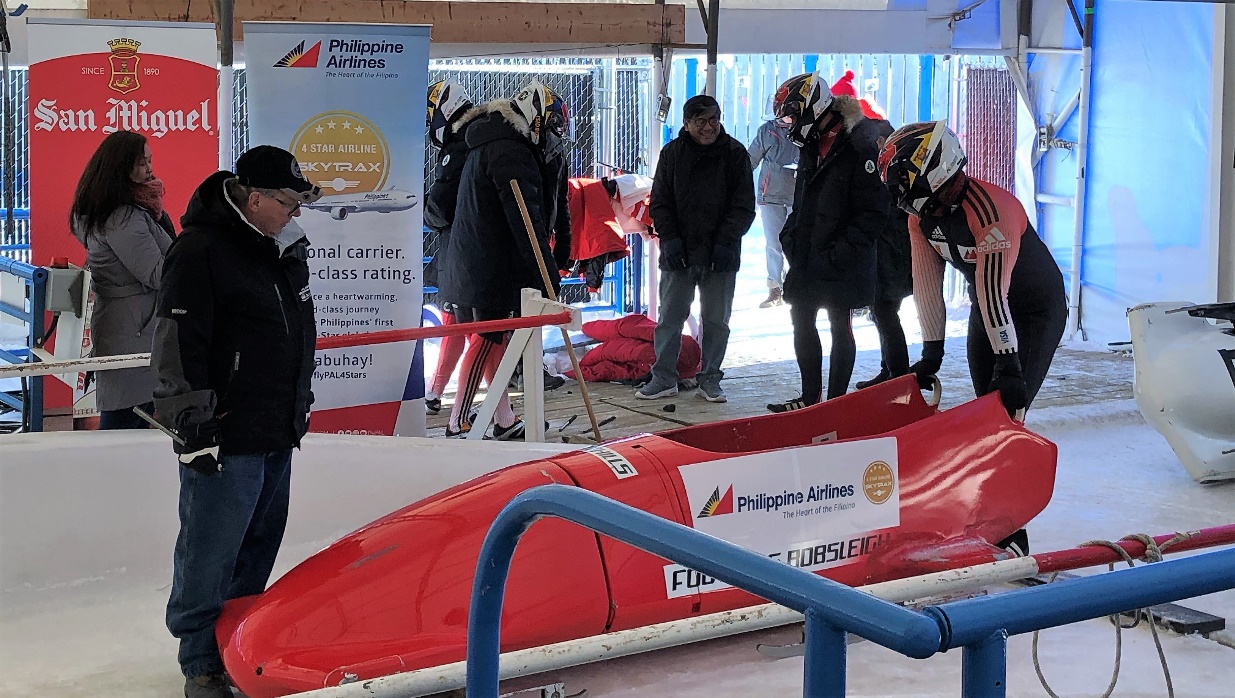 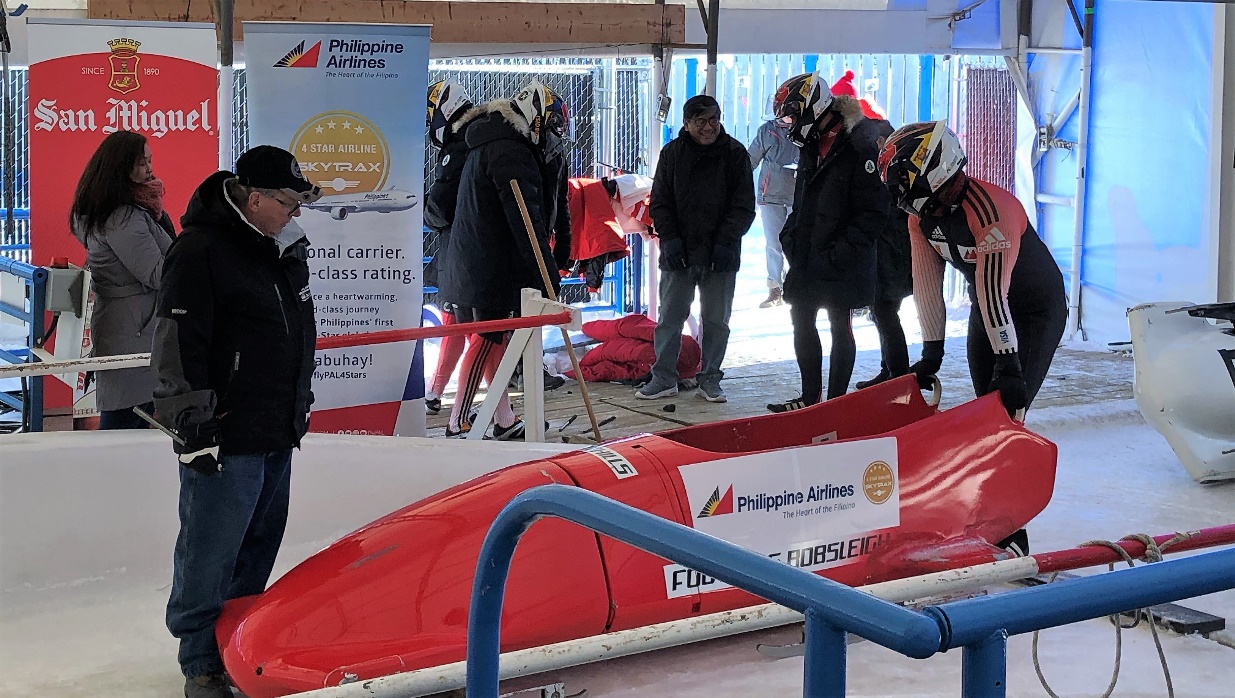 The Philippine Bobsled Team, composed of Philippine Coast Guard personnel  Rolando Isidro, Jerby Deriada, Jeffrey Dela Cruz and Joseph Acosta, joined the two-man bobsled competition with the pair of Messrs. Isidro and Deriada landing in the medal board just after almost one month intensive training in the WinSport  Institute, which owns and operates the winter sports training center in the Canada Olympic Park in Calgary. 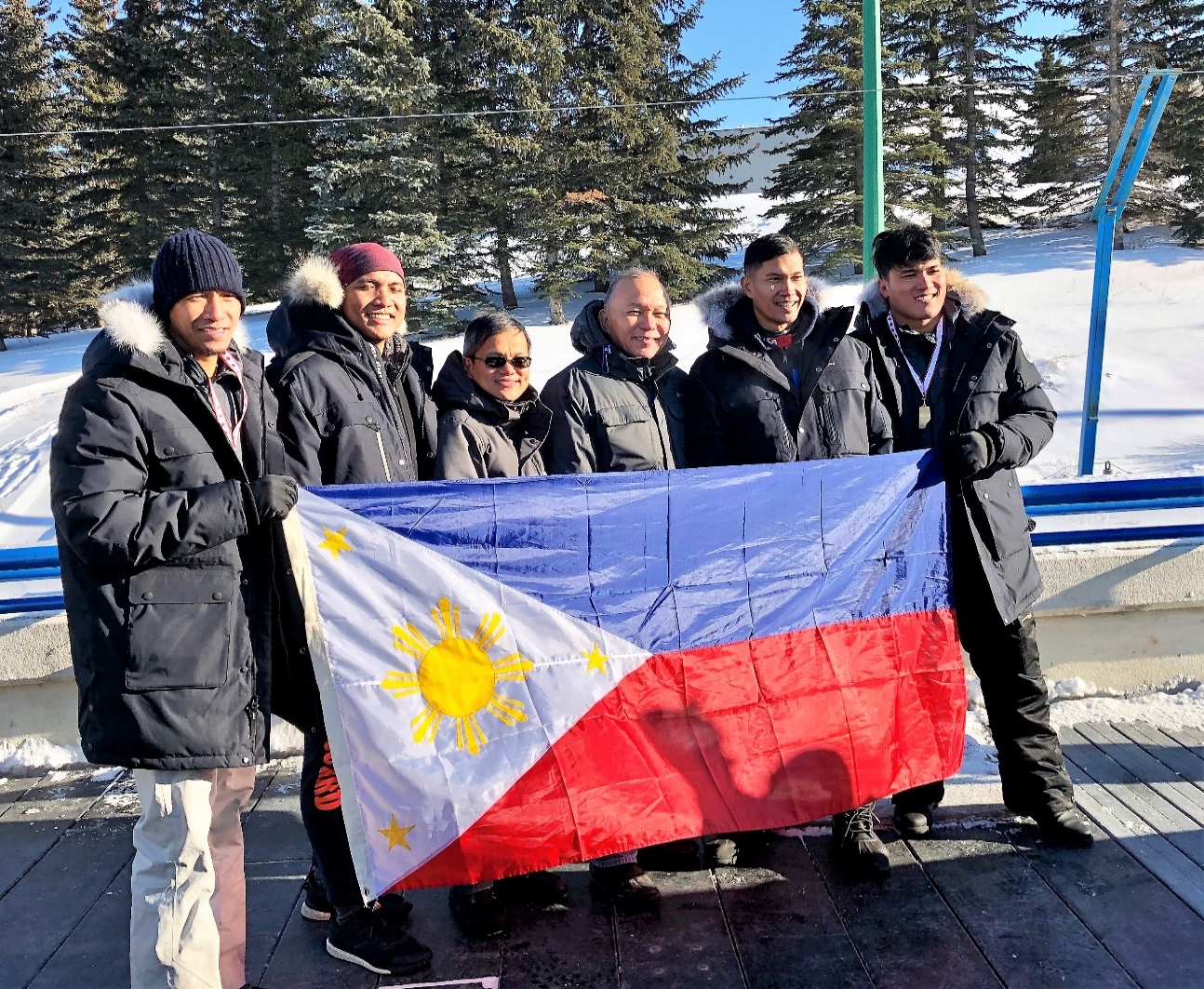 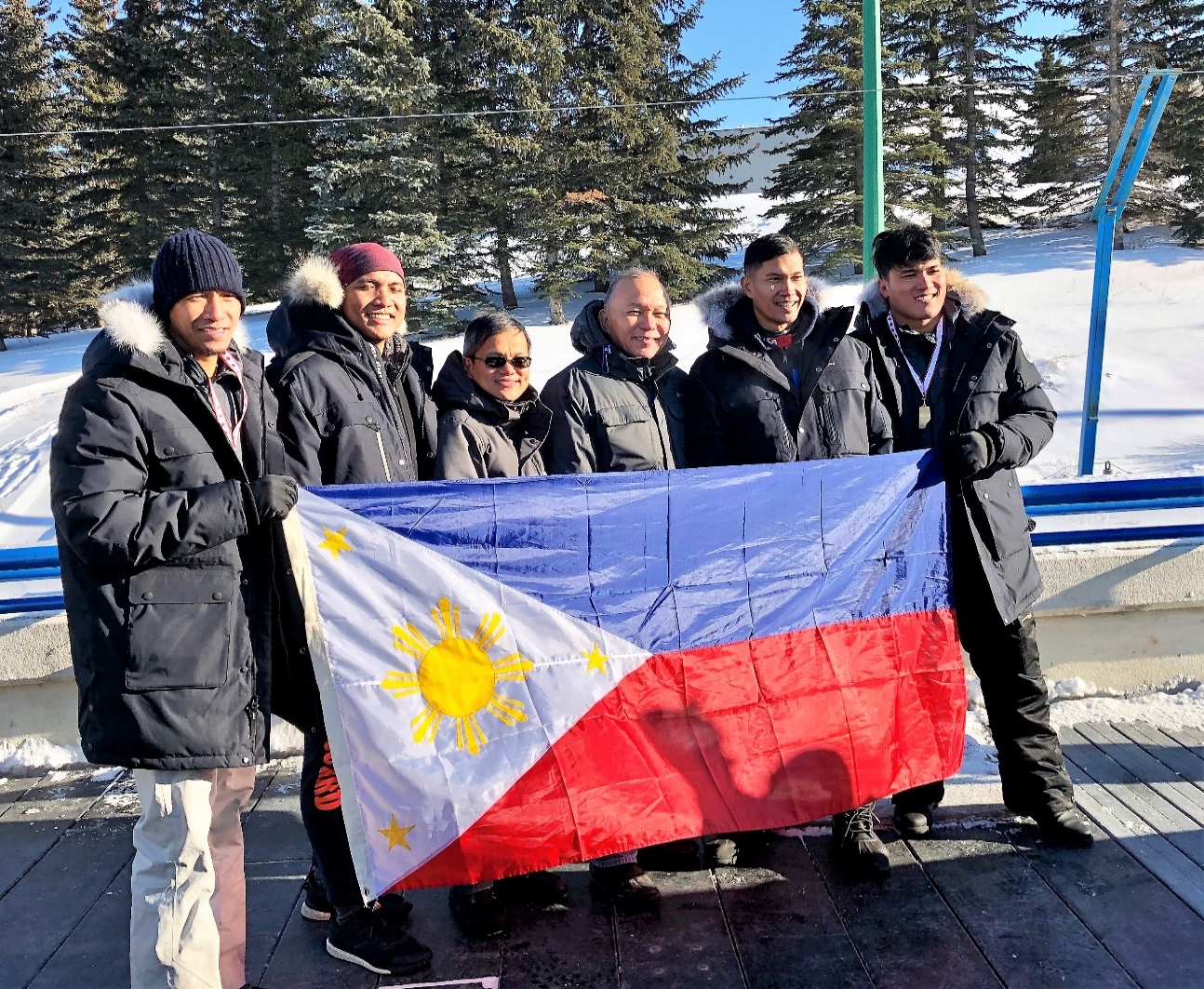 The team’s participation in the event was part of its preparation to qualify for the 2022 Winter Olympics to be held in Beijing, China.  Consul General Gilberto Asuque also congratulated Mr. Thelmo “Buddy” Cunanan, Jr., President and CEO, Philippine National Bobsled Luge and Skeleton Association (PNBLSA), for bringing the team to Calgary for training and competition. Mr. Cunanan reached out to the Philippine Consulate General in Calgary and the members of the Filipino community in Calgary to support the Philippine Bobsled Team.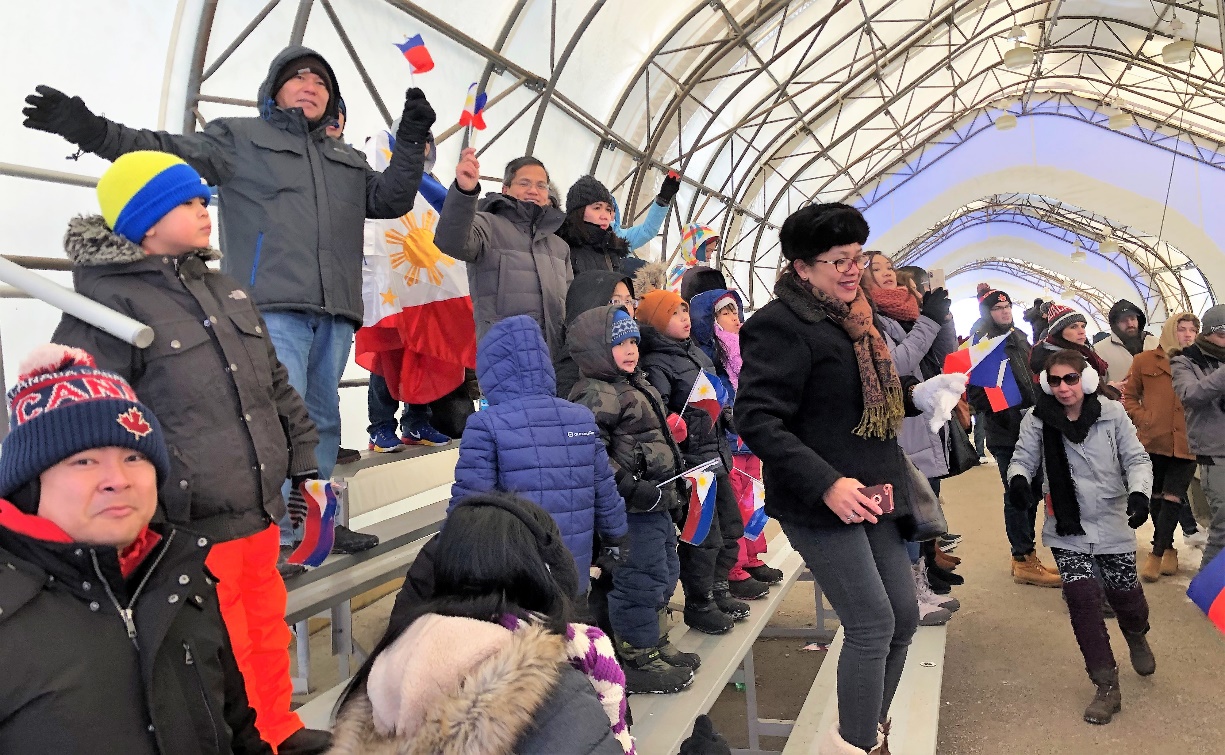 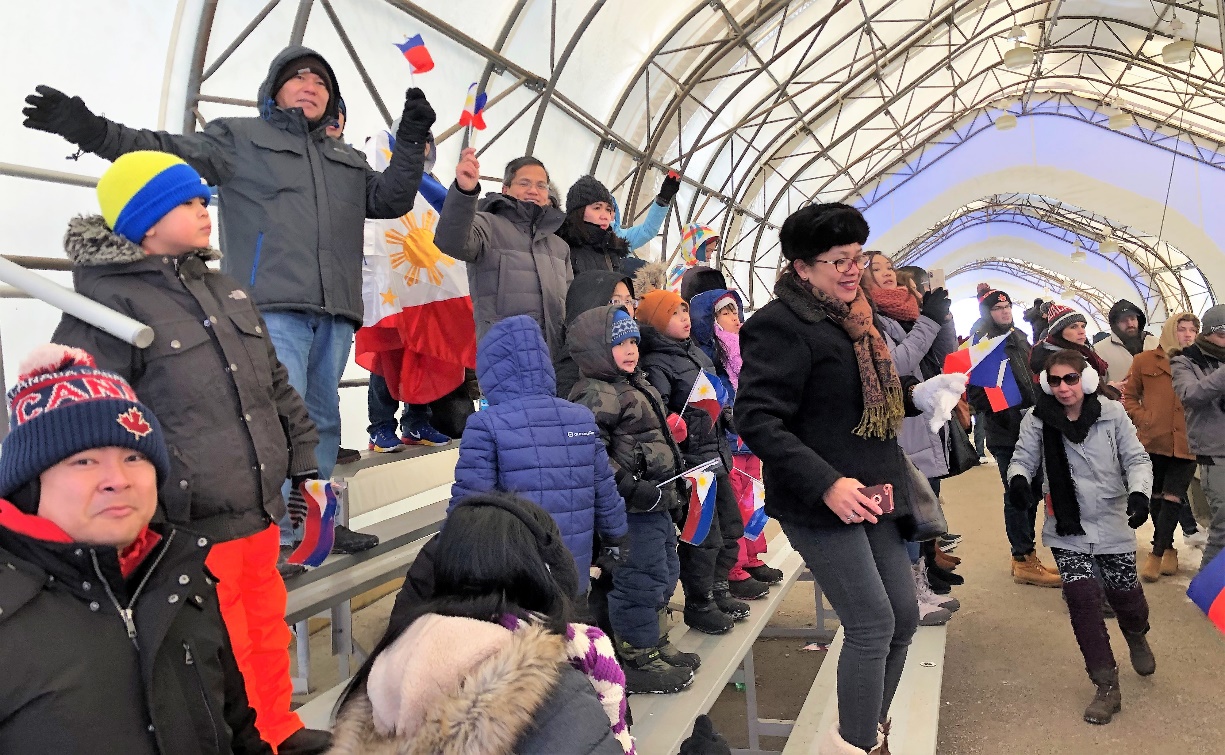 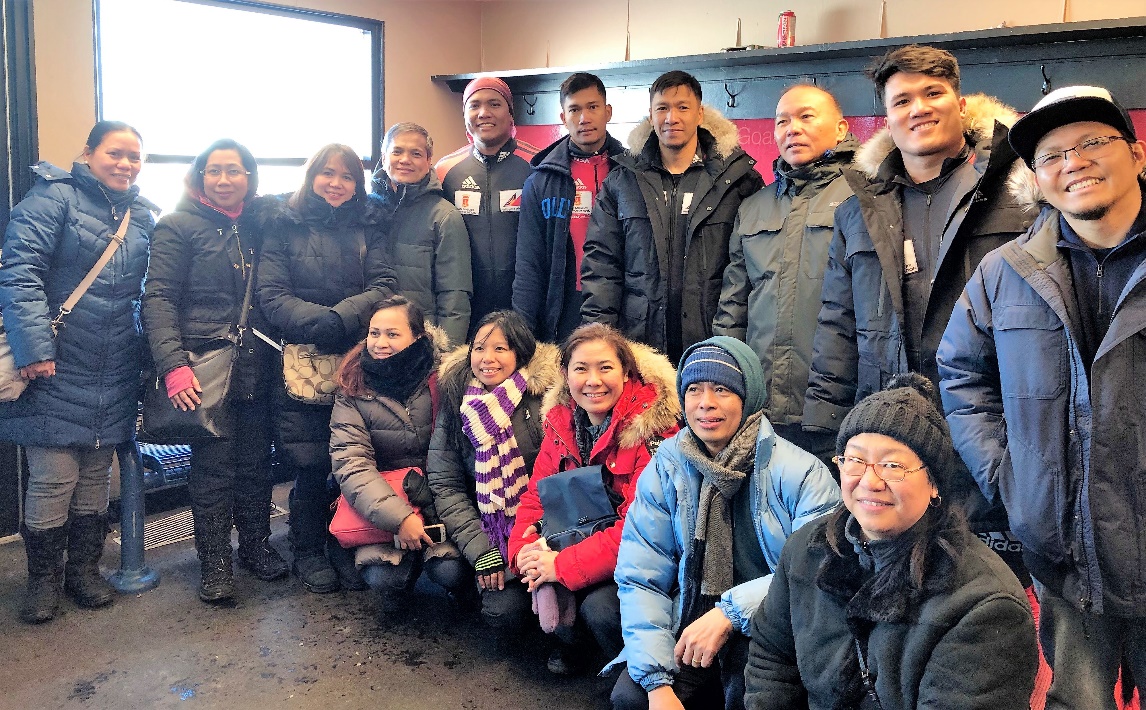 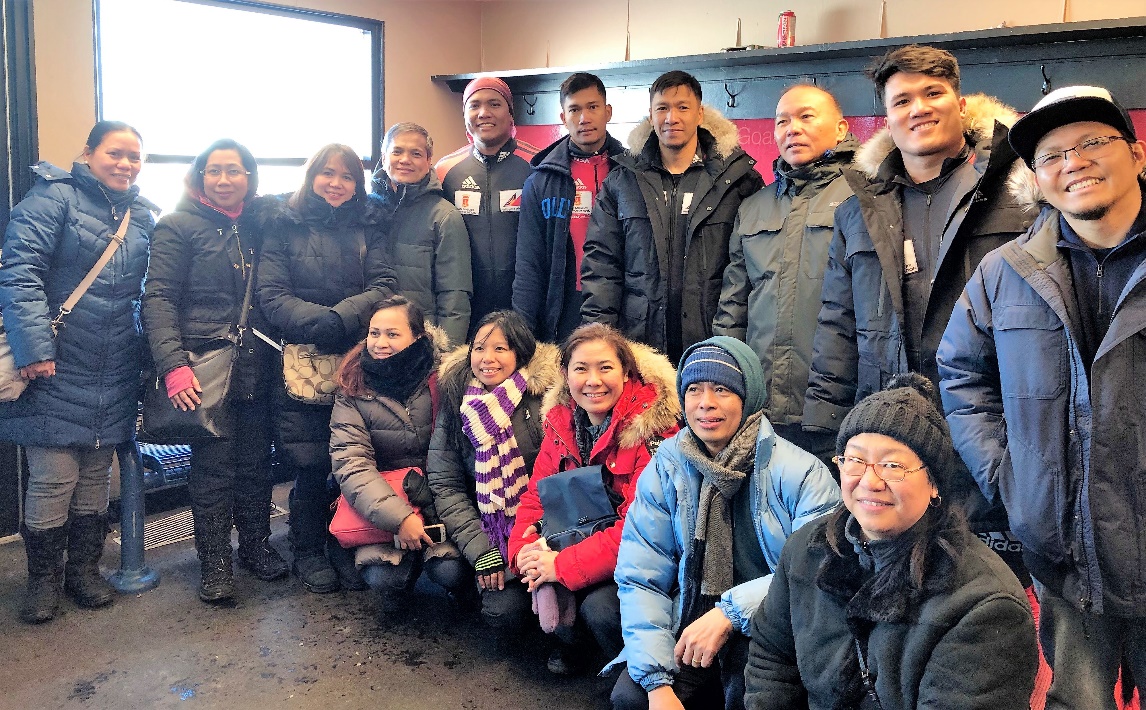 Consul General Asuque led the officers and staff with family members of the Philippine Consulate General and the members of the Filipino community in cheering for the Philippine Bobsled Team during the actual competition at the bobsled track of the COP in Calgary on 2 March under an almost minus 30 degrees Celsius weather on that day.  END. 